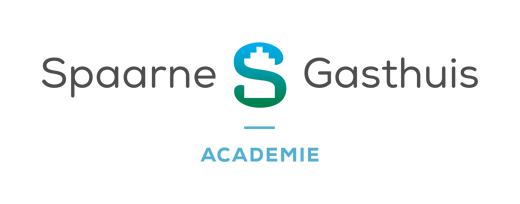 Aanvraagformulier accreditatie bij- en nascholingen, symposia binnen Spaarne Gasthuis  De accreditatiecommissie van de Spaarne Gasthuis Academie biedt ondersteuning bij accreditatieaanvragen van bij- en nascholingen en symposia voor medewerkers en medisch specialisten van het Spaarne Gasthuis. Hiervoor kun je onderstaand formulier invullen. Houd hierbij rekening met de deadlines!

De accreditatiecommissie
Peter de Winter, decaan SGA/kinderartsPetra Heeremans, onderwijsadviseurIneke Kramps, onderwijsadviseurAdinda Drenth, stafmedewerker onderzoek/secretaris ACLU Procedure


*1 Het formulier volledig invullen en voorzien van bijlagen (indien van toepassing) mailen naar: accreditatieSGA@spaarnegasthuis.nl
*2 Let op! Als termijn van 6 weken verstreken is kan geen aanvraag meer worden gedaan. *3 Voor de registratie in PE-online is het van belang om een excelbestand aan te leveren waarin vermeld:  naam, functie, indien van toepassing BIG/KABIZ nummer en handtekening. Een dag na de scholing/symposium dient dit bestand volledig ingevuld (inclusief handtekeningen)  in PDF aangeleverd te worden aan de accreditatiecommissie.Naam aanvrager :	Linda NiemanFunctie aanvrager:	Verpleegkundig specialist Vakgroep/afdeling:	chirurgieTelefoonnummer: 	06-11590864				E-mailadres: 		lnieman@spaarnegasthuis.nlTitel scholing: 
5 jaar Claudicationet, Keep on WalkingType scholing: 

Frequentie scholing:1 daagse scholing ( hoeveel uren scholing, excl. pauze) of 
meerdere dagen scholing (hoeveel dagen, data, frequentie)
Eén daagse scholing, gedurende 3 uur exclusief pauzes en diner
Locatie : 
AmfitheaterSpaarne Gasthuis, locatie Haarlem Zuid
Datum/data:15 novemberAantal deelnemers:30-80Naam docent(en) en spreker(s) + ervaring in lesgeven:prof. dr. Joep Teijink, vaatchirurgie, Catharinaziekenhuis Eindhoven, oprichter ClaudicatioNetDr. G.J.M Akkersdijk, chirurgDr. A. van Paassen, vasculair internistAlexander de Tempe en Sonja WinterFysiotherapeuten Spaarne GasthuisHart & Vaatgroep, uitreiking Keurmerk.  Is de nascholing eerder geaccrediteerd, zo ja, onder welk nummer in PE Online:
NeeDoelgroepbeschrijving: Huisartsen, Medisch specialisten, POH-ers, Fysiotherapeuten, Verpleegkundig Specialisten. Doelstellingen / leerrendement:
Het gaan toepassen van de verkregen inzichten ten aanzien van de behandeling van eerste keus bij perifeer arterieel vaatlijden in hun dagelijkse praktijk. De deelnemers:- Herkennen en begrijpen de opbouw van de behandeling bij perifeer arterieel vaatijden- Kunnen toelichten wat secundaire preventie bij perifeer arterieel vaatlijden inhoudt- Herleiden welke looptechnieken passen bij de behandeling  van eerste keus bij perifeer arterieel vaatlijden.   Programma (inhoud/te behandelen thema’s):programma onder voor behoud16.00 uur ontvangst16.30 You’ll never walk alone, vaatchirurg G.J.M. AkkersdijkIn 2015 is het Spaarne Ziekenhuis in Hoofddorp gefuseerd met het Kennemer Gasthuis in Haarlem en zo ook de vaatchirurgen met hun afdelingen. Met de lateralisatie is de klinische afdeling vaatchirurgie geconcentreerd in Haarlem, maar poliklinische activitieten worden op alle locaties van het Spaarne Gasthuis verzorgd.In de periode van de fusie zijn de vaatchirurgische behandelprotocollen van voorheen beide ziekenhuizen samengevoegd en geactualiseerd aan de hand van de Richtlijn Perifeer Arterieel Vaatlijden 2016.Patiënten die door de huisarts worden verwezen met de diagnose of verdenking perifeer arterieel vaatlijden worden ingepland in de “benenstraat”. Zij worden gezien door de physician assistent alsmede door een vaatchirurg in een one-stop-shop opzet. Naast een uitgebreide anamnese van de klachten worden cardio-vasculaire risicofactoren uitgevraagd. In het vaatlaboratorium wordt de enkel-arm-index bepaald en een looptest afgenomen.Wanneer de diagnose claudicatio intermittens is bevestigd of gesteld, wordt patiënt uitvoerig ingelicht over de aandoening en de voorgestelde, in eerste instantie conservatieve, behandeling. De patiënt wordt verwezen naar een fysiotherapeut met claudicatio aantekening voor gesuperviseerde looptraining. Tevens wordt in het kader van CVRM een plaatjes aggregatieremmer en een statine voorgeschreven.  Een afspraak ter controle na 3-4 maanden wordt gemaakt.Met het beleid naar de Richtlijn voornoemd, krijgt iedere patiënt met claudicatio in eerste instantie gesuperviseerde looptraining aangeboden. Dit was niet altijd zo en in voorgaande jaren werd mogelijk eerder tot interventie besloten.Cijfers van de afgelopen 10 jaar zullen worden getoond. Van 2006 tot en met 2014 van beide ziekenhuizen voornoemd opgeteld, vanaf 2015 van het Spaarne Gasthuis.Hiertoe zijn de DBC-coderingen 11.418 en 21.418 opgevraagd en daarbij de dagbehandelingen voor percutane interventies alsmede de koppeling met operatieve verrichtingen.In het verloop van dit decennium is een procentuele afname van de verrichtingen in dagbehandeling alsmede van operatieve behandeling te zien.Deze weliswaar beperkte retrospectieve analyse steunt de stelling dat primaire gesuperviseerde looptraining bij een grote groep patiënten met claudicatio intermittens zinvol en tot een afname van (percutane en operatieve) interventies in onze ziekenhuis heeft geleid.17.00 start 2e presentatie (“etalagebenenstraat”)17.30 start Preventie middels bewegen, Alexander de Tempe en Sonja Winter fysiotherapeuten18.00 – 19.00 walking diner 19.00 start Vasculaire preventie is meer dan een zakje ascal, Dr. van Paassen vasculair internist.Vasculaire preventie is meer dan een zakje ascal. Er komt veel bij kijken om het risico van een vasculair bedreigde patient serieus te verlagen. Leefstijl, vaak veel medicatie, mogelijke bijwerkingen. Weerstand tegen de medicatie, overgevoeligheden voor medicatie, roken.. . Een overzicht van de huidige stand van zaken rondom vasculaire preventie, door de vasculair verpleegkundig specialist , en vasculair internist. 19.30 start 5e presentatie  (hart en vaatgroep, mogelijk uitreiking vaatkeurmerk)20.00 start ClaudicatioNet, Prof.dr.J.Teijink.Dr. Prof. Dr. Teijink: In 2011 is ClaudicatioNet opgericht om patiënten met claudicatio intermittens de beste zorg te kunnen bieden via een stepped care model. Primair wordt de patiënt behandeld door gespecialiseerde ClaudicatioNet therapeuten middels gesuperviseerde looptherapie. ClaudiactioNet speelt een belangrijke rol bij het in contact brengen van fysiotherapeuten, huisartsen en vaatchirurgen. Tijdens de presentatie wordt toegelicht hoe ClaudicatioNet in de afgelopen jaren heeft gerealiseerd dat de kwaliteit van zorg door ClaudicatioNet therapeuten wordt gewaarborgd en transparant is. Tijdens de presentatie wordt ingegaan op actuele uitdagingen voor therapeuten en verwijzers voor het optimaliseren van de behandeling van patiënten met claudicatio intermittens. Essentieel voor stepped care zijn bijvoorbeeld een goede diagnose en substitutie naar de eerste lijn.Welke CanMeds competentie(s) is/zijn van toepassing voor deze scholing. En geef het percentage aan in % ( totale uitkomst moet 100% zijn):     % Vakinhoudelijk/klinisch handelen     % Communicatie     % Samenwerking     % Organisatie     % Maatschappelijk handelen     % Kennis en wetenschap     % Professionaliteit Opsomming leermateriaal / literatuur (indien van toepassing):
     
Leggen deelnemers van de bij- nascholing een schriftelijke toets af?:
 NeeJa, beginJa, eindJa, begin en eindPlanningActiviteitWie3 maanden voorafgaand aan datum symposium of nascholingMelding bij accreditatiecommissieOrganisator2 maanden voorafgaand aan datum symposium of nascholingInvulformulier aanleveren bij accreditatiecommissie.
Inclusief bijlagen als programma, lesmateriaal etc. *1OrganisatorUiterlijk 7 weken voorafgaand aan datum symposium of nascholingAanvraag inleveren bij PE online*2AccreditatiecommissieDirect na symposium/nascholingPresentielijst aanleveren bij accreditatiecommissie *3Organisator